Бешенство. КЭ.ТЕСТЫ. скопировать тесты своего варианта. Правильные ответы отмечать любым удобным способом.1 вариант (для студентов с порядковыми номерами в списке группы:1, 4, 7, 10,13)Классификация вируса бешенствасем. Rabdoviridae, род Vesiculovirus сем. Flaviviridae, род Flavivirus сем. Filoviridae, род Filovivirus сем. Rabdoviridae, род Lyssavirus сем. Rabdoviridae, род Ephemerovirus Отличительные признаки фиксированного вируса бешенства от уличного не патогенен для человекаантигенное строение тип нуклеиновой кислотыне образует включенийдинамика образования телец Бабеша-Негри  Развитие бешенства можно предупредить введением: вакцины   гамма-глобулинаинтерферона + вакцины гамма глобулина+ вакциныинтерферона + гамма-глобулина Для патогенеза бешенства характерно длительная вирусемия формирование тяжелого иммунодефицита необратимая дегенерация нейронов ЦНС репликация и персистенция в месте внедрениявирогения Вакцины, применяемые против бешенства:1)  антирабическая культуральная концентрированная очищенная инактивированная сухая (КОКАВ)2)«Верораб»3) «Геп-А-ин-Вак» 4) «Рабипур»5) «Рабивак-Внуково-32» (КАВ)6. Морфологическая характеристика вируса клещевого энцефалита размер 90-120 нм кубический тип симметрии сложный геном:  двунитевая - РНК геном:  однонитевая +РНК7. Индикация вируса клещевого энцефалита при заражении культуры клеток ткани :выявление телец Бабеша-Негри ЦПД типа симпластообразования ЦПД типа деструкцииРГАдс, РГА ЦПД типа пролиферации 8. Для патогенеза клещевого энцефалита характерно:поражение ЦНС поражение эндотелия сосудоввторичные бактериальные осложнения токсинемия двухволновое течение9. Образование вируснейтрализующих антител при КЭ индуцирует:1) гликопротеин Е2) +РНК3) нуклеокапсидный белок С4) РНП5) РНК-полимераза10. Исследование клещей при лабораторной диагностике клещевого энцефалита включает определение  класса Ig авидности антителвирусных антигенов РНК вирусавирулентности вируса2 вариант(для студентов с порядковыми номерами в списке группы: 2,5,8,11,14)1. Вирус бешенства сложныйсодержит однонитевую минус-РНКимеет кубический тип симметрии нитевидной формы дефектный 2.Возможные  механизмы передачи возбудителя  при бешенстве:алиментарный трансмиссивный контактный  аэрогенныйтрансплацентарный 3. Инкубационный период у человека  при бешенстве не зависит от места локализации укуса зависит от места локализации укуса в среднем 10-90 днейхарактеризуется слюнотечениемхарактеризуется гидрофобией 4. Для получения вакцин нового поколения вирус бешенства культивируется на среде 199в организме животных в куриных эмбрионах в утиных эмбрионах в культуре клеток ткани5. Специфическая терапия бешенства антибиотики не разработана гамма-глобулин иммуномодуляторы интерфероны 6. Вирус клещевого энцефалита антигенно однороден основной резервуар – иксодовые клещи резистентен к рН <6 передается от человека человекужизнеспособен от -50 до +30 в организме переносчиков 7. Морфологическая характеристика вируса клещевого энцефалита РНК-содержащий ДНК-содержащий кубический  тип симметрии сложный средний 8. Лабораторная диагностика клещевого энцефалита определение вирусной РНК определения IgM, IgG в динамике заболевания выделения вируса изучение внутриклеточных включений все вышеперечисленное9. На территории красноярского края циркулируют варианты вируса клещевого энцефалита дальневосточный (генотип 1)центрально-европейский (генотип 2)восточно-сибирский (генотип 3)антигеннодефектныевсе вышеперечисленные 10. Специфическая терапия клещевого энцефалита иммуноглобулининтерферон йодантипирин РНК-аза антибиотики 3 вариант( для студентов с порядковыми номерами в списке группы: 3,6,9,12)1. Характерным для вируса бешенства являетсянейротропностьвисцеротропностьонкогенность тератогенностьгепатотропность2. Морфологическая характеристика вируса бешенства -РНК-содержащий ДНК-содержащий кубический тип симметрии простой размер 75-180 нм 3.  Постинфекционный иммунитет при бешенстве малонапряженный непродолжительный не изучен (100% летальность) пожизненный нестерильный 4. Фиксированный вирус бешенства атгенуированный штамм уличного вируса циркулирует среди диких животных дефектный вирусне культивируется in vitro не передается от человека человеку 5. Решающее диагностическое значение имеют выявление у погибших от бешенства людей и животных в клетках гиппокампа и в клетках мозжечка:элементарных телец Пашена элементарных телец Ароганателец Бабешена-Негри телец Гварниерителец Липшютца 6. Индикация вируса клещевого энцефалита при интрацеребральном заражении мышей-сосунков образование внутриядерных включений парезы, параличигибель животноговыявление телец Бабеша-Негри бляшкообразование  7. Свойство вируса, определяющее особенности патогенеза клещевого энцефалита фрагментарность РНК интегративный тип репродукцииЦПД типа деструкции при поражении клеток ЦНСонкогенность лимфотропность 8. Культуру вируса клещевого энцефалита выделяют при заражении клещей куриных эмбрионов новорожденных белых мышей среды 199 культур клеток ткани 9. Пути  передачи возбудителя  клещевого  энцефалита трансмиссивный трансфазовый /трансовариальный алиментарныйтрансплацентарныйвсе вышеперечисленные10. Материал для вирусологической диагностики клещевого энцефалита моча кровьсыворотка крови ликвор мокрота ТЕОРИЯ   (выбрать вопрос в соответствии с вариантом)Классификация, морфо-биологическая характеристика вирусов-возбудителей бешенства и клещевого вирусного энцефалита. Специфическая профилактика клещевого вирусного энцефалита и бешенства.2.  Особенности эпидемиологии, патогенеза и иммунитета при бешенстве. 3. Особенности эпидемиологии, патогенеза и иммунитета при клещевом вирусном энцефалите. ПРАКТИКА (для всех)Промикроскопируйте препарат из среза мозжечка для обнаружения телец Бабеша-Негри (окраска по Манну).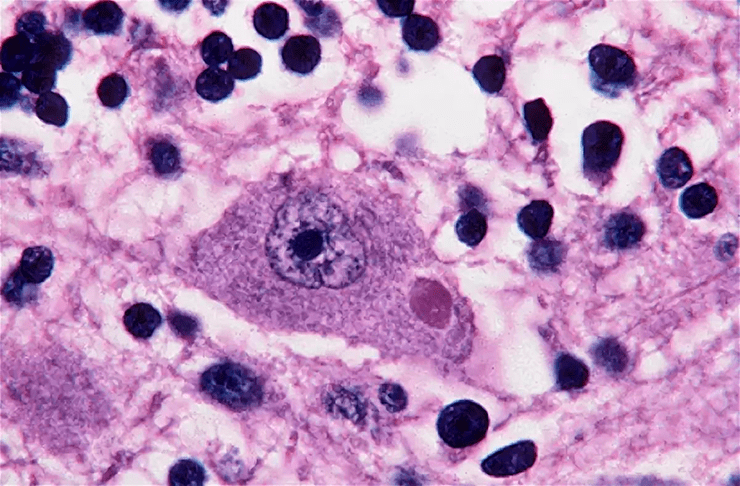 Рис1. Разрез через волокна Пуркинье мозжечкаНазовите средства специфической профилактики бешенства; что они содержат; что является показанием к их применению.Проведите лабораторную диагностику клещевого энцефалита: Учтите и оцените результаты ИФА для определения антигена ВКЭ в 1-й пробе крови больного с неврологическими симптомами, имеющего в анамнезе присасывание клеща (диагноз «клещевой энцефалит?»).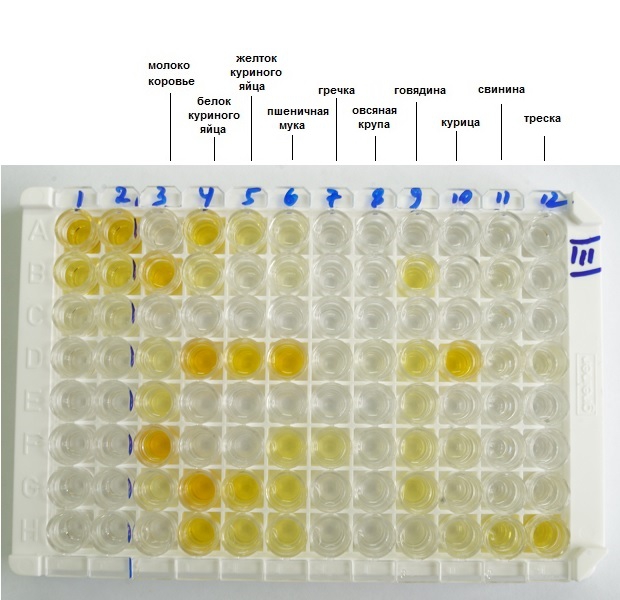 Кровь обследуемого – ряд А лунки 1, 2Заведомо К+ – ряд В лунки 1, 2Заведомо К- – ряд С лунки 1, 2Учтите и оцените результаты ИФА для определения IgM к ВКЭ того же больного.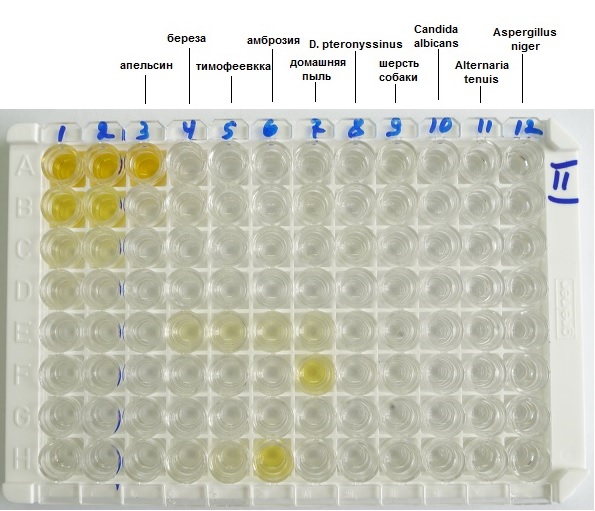 Перечислите ваши действия в случае присасывания клеща.Проведите вирусологическое исследование с целью диагностики клещевого энцефалита:Учтите и оцените результаты ЦП на культуре клеток ткани, зараженной секционным материалом больного с подозрением на КЭ.Учтите и оцените результаты РН на культуре клеток ткани с учетом ЦП с культуральной жидкостью и диагностической сывороткой против ВКЭ.На основании полученных результатов заполните бланк-направление и бланк-ответ из лаборатории.Приложение №2Медицинская документацияФорма № 204/уУтв. МЗ СССР 04.10.80 № 1030НАПРАВЛЕНИЕ №_______на микробиологическое исследование«_____»____________________2020 г.			____________час.__________мин.	дата и время взятия материалаВ ______________________________________________________лабораториюВид исследования ___________________________________________________Ф. И. О. ____________________________________________Возраст__________________Отделение ___________________________________________________________________Диагноз, дата заболевания___________________________________________________Показания к обследованию: больной, переболевший, реконвалесцент, бактерионоситель, контактный, профобследование (нужное подчеркнуть)Материал: кровь, мокрота, кал, дуоденальное содержимое, пунктат, спинномозговая жидкость, раневое отделяемое, гной, выпот, секционный материал, мазок (подчеркнуть, вписать) ____________Должность, фамилия, подпись лица, направляющего материал _____________________________________________________________________________Медицинская документацияФорма № 239/уУтв. МЗ СССР 04.10.80 № 1030РЕЗУЛЬТАТ МИКРОБИОЛОГИЧЕСКОГО ИССЛЕДОВАНИЯ №______«_____»____________________2020 г.					 дата  взятия биоматериалаФ. И. О. ____________________________________________Возраст__________________Отделение ________________________________________________________________При исследовании______________________________________________________________					указать материал и результатАНТИБИОГРАММАРистомицин				1  2  3			Канамицин			1  2  3Гентамицин  				1  2  3			Бензилпенициллин		1  2  3Доксициклин			1  2  3			Ампициллин 			1  2  3Эритромицин  			1  2  3			Карбенициллин		1  2  3Линкомицин			1  2  3			Ципрофлоксацин		1  2  3Левомицетин  			1  2  3			Оксациллин  			1  2  3Условные обозначения: 1 - культура устойчива;  2 - умеренно устойчива;  3 – чувствительна«_____»____________________2020 г.		Подпись________________________	       дата выдачи результатаЦельМетод и его содержание.Полученный результатВыводИсследуемый материал:Метод:Последовательность работ…ЦельМетод и его содержание.Полученный результатВывод2.1.Исследуемый материал:Метод:Реакция:КУ:КО:КД:2.2.Исследуемый материал:Метод:Реакция:КУ:КО:КД:ЦельМетод и его содержание.Полученный результатВывод3.1.Исследуемый материал:Метод:КУ:КО:КД: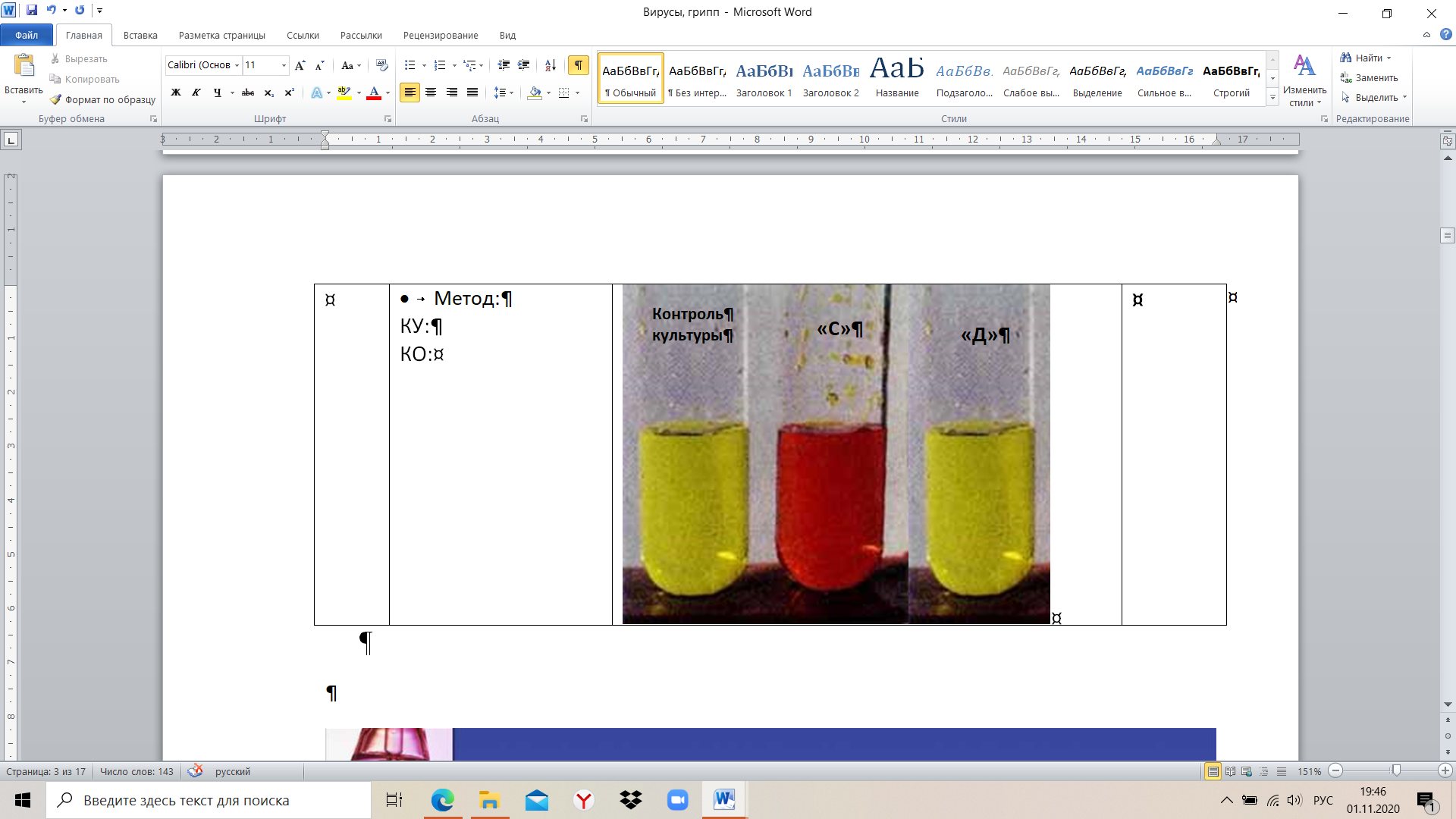 Интактная ККТ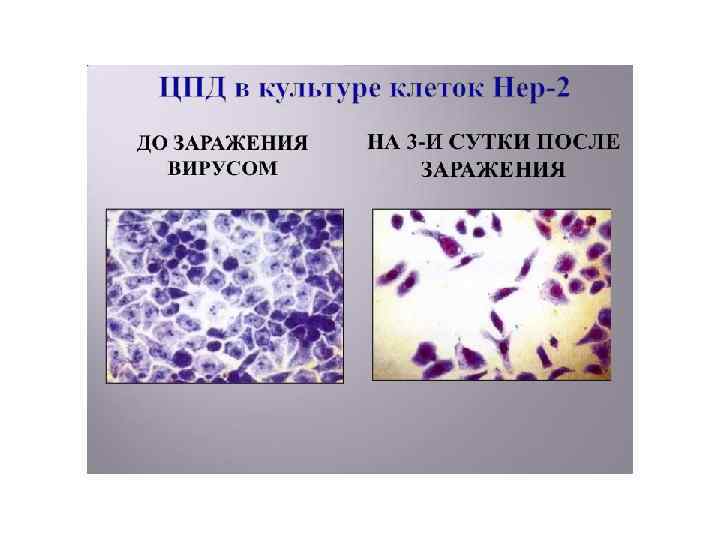 ККТ после заражения секционным материалом ЦельМетод и его содержание.Полученный результатВывод3.2.Исследуемый материал:Метод:КУ:КО:КД: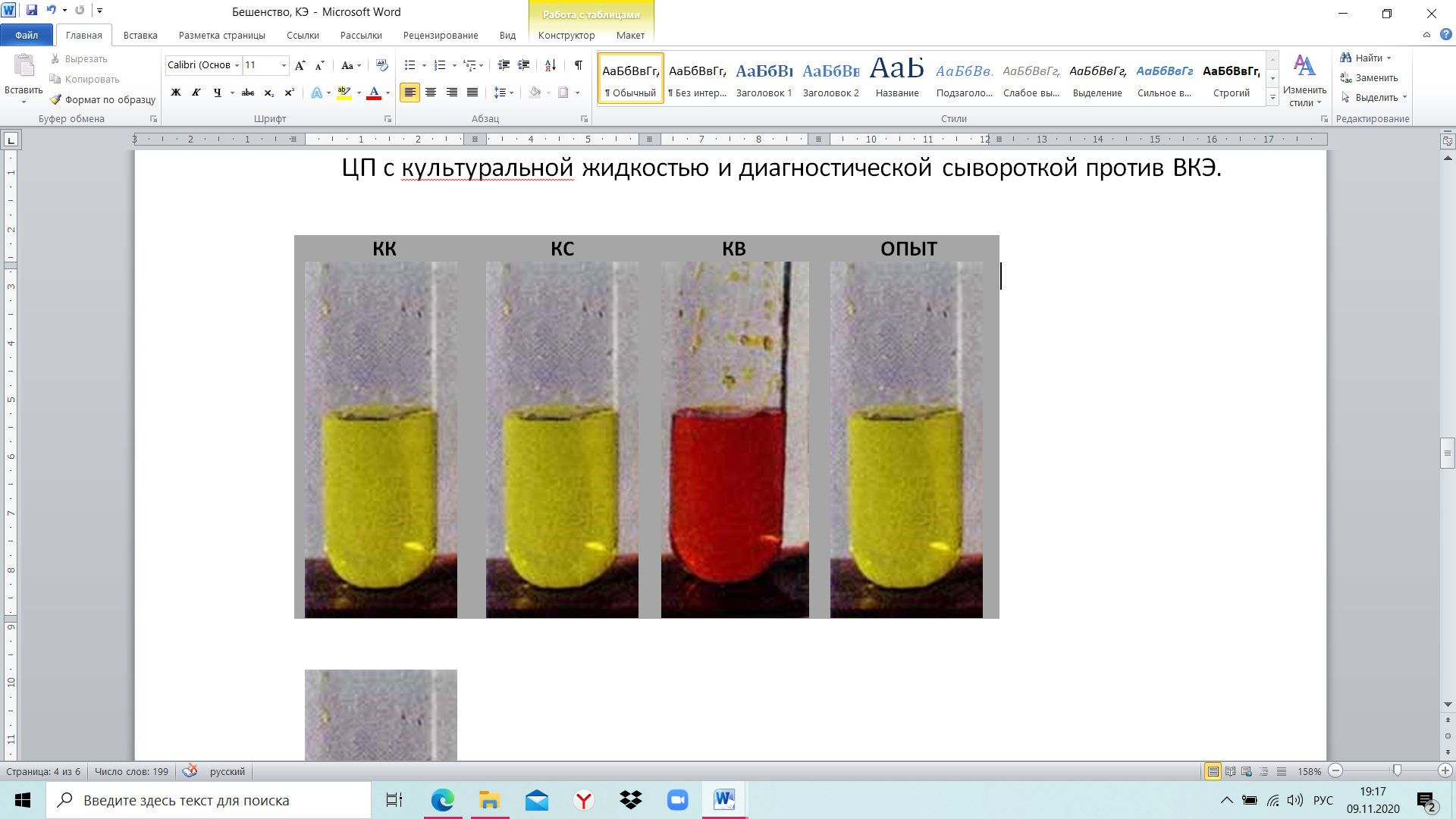 